ОБЩИНСКИ СЪВЕТ КАЙНАРДЖА, ОБЛАСТ СИЛИСТРА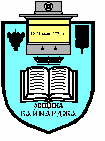 7550 с. Кайнарджа, ул. „Димитър Дончев” № 2e-mail:obs_kaynardja@abv.bg				До Областния управител                            ПОКАНАНа основание чл.23, ал. 2, т.1 от ЗМСМА на 27.05.2016 г  от 1400 часа в заседателната зала на община Кайнарджа ще се проведе  поредно заседание на Общински съвет Кайнарджа.Заседанието ще протече при следния ДНЕВЕН  РЕД:Осигуряване на финансов ресурс на Сдружение „Местна инициативна група- Дулово-Алфатар-Кайнарджа” за управление на „Стратегия за Водено от общностите местно развитие за периода” за плановия период 2014-2020 година.Внася: Кмета на общинатаРазрешение за изработване на Проект Подробен устройствен план-План за застраховане и парцеларен план в ПИ № 501069 в землището на с. Кайнарджа, община Кайнарджа по реда на чл.124а, ал.1 и ал.7 от Закона за устройство на територията / ЗУТ /.Внася: Кмета на общинатаЗакупуване на лек автомобил за нуждите на общинска администрация Кайнарджа.Внася: г-н Д.Димитров-общ.съветникИздаване на запис на заповед от община Кайнарджа в полза на Министерство на труда и социалната политика(МТСП), в качеството му на Управляващ орган, обезпечаваща авансово плащане по договор № BG05M9OP001-1.002-0039-C01 от 28.04.2016 год. по Оперативна програма „Развитие на човешките ресурси”2014-2020, приоритетна ос 1, процедура BG05M9OP001-1.002”Активни”, за изпълнение на проект BG05M9OP001-1.002-0039”Активизиране на младежи от община Кайнарджа”, сключен между община Кайнарджа и МТСП, чрез главна дирекция ”Европейски фондове, международни програми и проекти”.								Внася: Кмета на общинатаНа 27.05.2016 год. от 13.30 часа ще заседава Постоянната комисия по Бюджет, икономика, евроитеграция, екология и нормативни актове и Постоянната комисия по Общинска собственост, устройство на територията, законност и обществен ред, молби и жалбиВ съответствие с чл.36, т.1, от ЗМСМА Ви каня да присъствате на заседанието на Общинския съвет.Председател ОбС Кайнарджа: Ивайло Петков ЕК